Does it cost anything?No, our service is free.Who is it for?Social prescribing is available to everyone.How do I access the service?You can talk to your GP, Health Care Professional or surgery staff and they will organise for one of our Social Prescribers to contact you.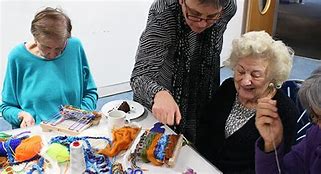 Brook Lane Surgery  01489 575191Lockswood Surgery  01489 576708Stubbington Medical Practice 01329 6644231Coastal PCNBrook Lane Surgery, Lockswood Surgery, Stubbington Medical PracticeSocial Prescribing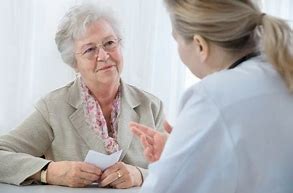 Did you know?Your doctor isn't the only person who can help make you feel better.We can help you improve your health and wellbeing through social prescription.What is Social Prescribing?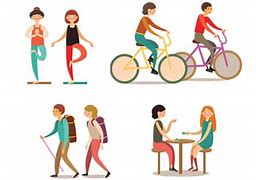 We know that taking care of your wellbeing involves more than just health.With Social Prescribing you can get specialist support for more than medical issues.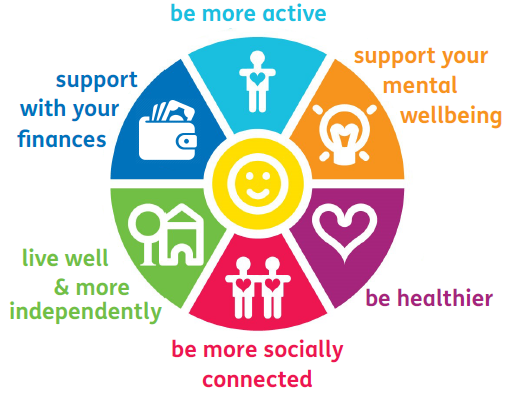 Your Social Prescriber is there to listen to you, and put you in touch with the people and activities that might help your wellbeing.What support can I get?We can help you with a range of issues, including:Social isolation / LonelinessEmotional wellbeingHealthy lifestyle choicesLoss of confidence / purposeLife change events such as birth, retirement, bereavement.Accessing work, training and volunteering.Finances, housing and legal advice.What are the benefits?Improve your mental and physical health Meet new peopleLearn a new skill or participate in a new activityIncrease self-confidence and self esteemBetter quality of lifeGet involved in your community